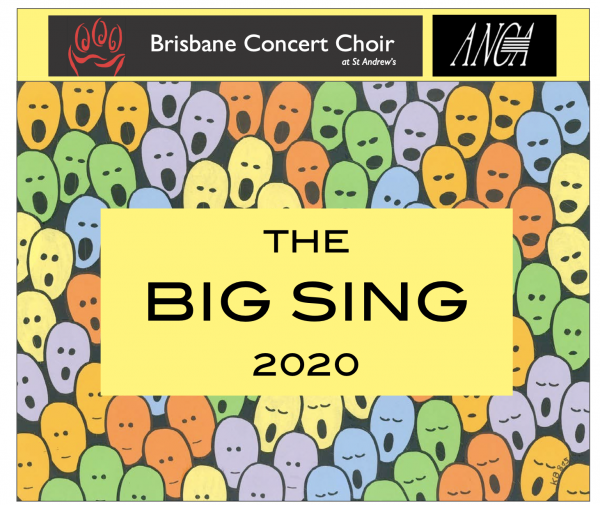 ANCA Big Sing 2020 Hosted by Brisbane Concert ChoirFriday 2 October to Sunday 4 October 2020
Coorparoo State High, Brisbane
Musical Director - Dr Debra Shearer-Dirié REGISTRATION FORMTo register for ANCA Big Sing 2020 please complete this registration form and return it to Brisbane Concert Choir using any of the Contact Details listed below.  Please complete your payment when you return this form in order to secure your registration.REGISTRATION COSTSANCA Members: $TBDNon-ANCA Members: $TBDSaturday Evening Dinner: $TBD   (Limited to 120 people)Please note that registration is not final until full payment has been made. REGISTRATION DETAILS – CHOIRS ONLYIf you are registering multiple singers on behalf of a choir, please provide your contact details below.Please list individual attendee’s names and details on the sheet below.Registration as part of an ANCA member choir is charged at the member’s rate.REGISTRATION DETAILS – INDIVIDUALS ONLYIf you are registering as an individual singer (whether or not you are affiliated with a choir) please provide your details below:PAYMENT Please fill in the table below to indicate what you are paying for:Payment MethodsDirect Deposit
Account Name: Australian National Choral Assoc. QLD BranchBSB No: 484-799		Account No:  024383095ChequeTo be made out to ‘Australian National Choral Assoc. QLD Branch’.  Post to: 	Brisbane Concert Choir	9/60 Gubberley St	Kenmore	Qld  4069OUR CONTACT DETAILSE-MAILchoir@brisbaneconcertchoir.com.auSNAIL MAILBrisbane Concert Choir9/60 Gubberley StKenmoreQld  4069PHONE 0475 262 649SPECIAL CONSIDERATIONSDietPlease specify if there are any particular dietary requirements you wish caterers to be aware of regarding yourself, or your choir members.AccessPlease specify if there are any particular access concerns you have, or would like to discuss with us so we can make arrangements for your, or your choir member’s needs.Other CommentsPlease specify if there are other issues, concerns or questions that you or your choir members may have in relation to the Big Sing.TermsAll fees must be paid in full for registration to be accepted by us.If you have registered for Big Sing 2020 and are unable to attend, you may send another person to attend in your place provided you inform Brisbane Concert Choir of the change not less than 72 hours prior to the event.To cancel a registration for Big Sing 2020, contact us at the addresses under Our Contact Details, above. Full refund can only be provided if notice is received at least 30 days prior to the event.  If cancellations are received up to 1 week prior to the event, a 50% refund is available.  Refunds won’t apply to any cancellations received less than 1 week before the event.  - LIST OF ATTENDEESChoir NameNameANCA No (if relevant)ANCA NoYour First NameFirst NameYour Last NameLast NameAddressStreet 1Street 2 City/TownState   PostcodePhone555 5555Emailsinger@choir.comFirst NameFirst NameLast NameLast NameANCA Membership No ANCA NoAddressStreet 1Street 2 City/TownState   PostcodePhone555 5555Emailsinger@choir.comVoice TypeSoprano 1Soprano 2AltoTenorBassItemNumberOf SingersCostTotal  $ANCA Member Full Registration$TBDNon Member Full Registration$TBDDinner$TBDTOTALTOTALTOTALOFFICE USE ONLYPayment Received:  dd/mm/2020Processed By:First NameLast NameVoiceSaturday Dinner?1S1 S2 A T B2S1 S2 A T B3S1 S2 A T B4S1 S2 A T B5S1 S2 A T B6S1 S2 A T B7S1 S2 A T B8S1 S2 A T B9S1 S2 A T B10S1 S2 A T B11S1 S2 A T B12S1 S2 A T B13S1 S2 A T B14S1 S2 A T B15S1 S2 A T B16S1 S2 A T B17S1 S2 A T B18S1 S2 A T B19S1 S2 A T B20S1 S2 A T B21S1 S2 A T B22S1 S2 A T B23S1 S2 A T B24S1 S2 A T B25S1 S2 A T B26S1 S2 A T B27S1 S2 A T B28S1 S2 A T B